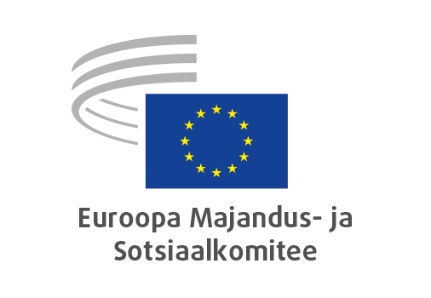 Brüssel, 14. aprill 2023RESOLUTSIOONÜhinenud demokraatia nimelPõhipunktidEuroopa Majandus- ja Sotsiaalkomiteekutsub üles viima tulemuslikult ellu Euroopa Liidu lepingu artikli 11, sealhulgas Euroopa kodanikuühiskonna strateegia ja Euroopa ühenduste põhikirja, et võimaldada tõeliselt võimestavat ja kaasavat ruumi, et uuendada osalemist ja rakendada struktureeritud kodanikuühiskonna dialoogi kõigis ELi institutsioonides;toonitab vajadust tugevdada organiseeritud kodanikuühiskonna ja sotsiaalpartnerite võtmerolli esindusdemokraatiat täiendava aruteludemokraatia toetamisel, et veelgi tugevdada kodanikuühiskonna dialoogi kõigis liikmesriikides ja ELi tasandil. Peame ühiselt taotlema uut tasakaalu esindusdemokraatia, osalusdemokraatia ja otsedemokraatia vahel;rõhutab vajadust arendada valdkonnaüleseid oskuseid kui osalus- ja aruteludemokraatia tõelist selgroogu: koostöö, kriitiline mõtlemine, probleemide lahendamise oskus, demokraatlik ja kollektiivne juhtimine, konflikti lahendamine, kodanikuharidus ja meediapädevus;kordab oma valmisolekut tegutseda kodanike ja organiseeritud kodanikuühiskonna, sealhulgas tulevaste kodanike paneelarutelude peamise keskusena, et mitmekordistada Euroopa Komisjoni ja teiste institutsioonide korraldatud käimasolevate kodanike konsultatsioonide mõju ning koguda süstemaatiliselt tagasisidet Euroopa organiseeritud kodanikuühiskonnalt kõigi Euroopa poliitilise tegevuskava oluliste prioriteetide ja poliitikavaldkondade kohta;kinnitab veel kord oma pühendumist sellele, et aidata edasi arendada osalus- ja aruteludemokraatia edendamise vahendeid, nagu Euroopa kodanikualgatus ja ELi veebipõhised avalikud konsultatsioonid;rõhutab 2024. aasta Euroopa Parlamendi valimiste tähtsust ning kodanikuühiskonna organisatsioonide otsustavat rolli valimisosaluse ja Euroopa-meelse suhtumise edendamisel ning hääletamisest hoidumise ja desinformatsiooni vastu võitlemisel. Sellega seoses on samavõrd oluline kaasata noori ja noorteorganisatsioone esmakordsete valijate ja noorte valijate innustamisse.MAJANDUS- JA RAHALIIDU NING MAJANDUSLIKU JA SOTSIAALSE ÜHTEKUULUVUSE SEKTSIOONEuroopa turu infrastruktuuri määruse läbivaataminePõhipunktidEuroopa Majandus- ja Sotsiaalkomiteeväljendab heameelt Euroopa Komisjoni ettepaneku üle ning tunnustab tema püüdlusi tagada kapitaliturgude strateegiline autonoomia, suurendada sisemist kliirimissuutlikkust ja muuta ELi kliirimissüsteem tugevamaks;ootas selgemat seisukohta Ühendkuningriigi kesksete vastaspooltega seotud riskipositsioonide vähendamise kohta ning konkreetsemaid norme ja stiimuleid pärast Brexitit;leiab, et väga oluline on omada ELi kliirimissüsteemi kohta konkreetseid andmeid, mis hõlmaksid kõiki varaklasse ja kliirimismahte. Riskimudelid peavad arvestama kesksete vastaspoolte sotsiaalseid, juhtimis- ja keskkonnariske ning need riskid peavad olema sama tähtsad;nõuab Euroopa Väärtpaberiturujärelevalve (ESMA) ja teiste ELi asutuste võimalike lisakulude põhjalikku hindamist seoses nende tugevdatud rolli täitmisega;on pettunud, et komisjon ei hinnanud olemasolevat kliirimisraamistikku. Kavandatud viieaastane tähtaeg uue raamistiku läbivaatamiseks on liiga pikk;leiab, et ELi kesksed vastaspooled peavad turupingete ajal olema oma tasudes, lisatagatise nõuetes ja meetmetes läbipaistvad, et parandada prognoositavust;palub komisjonil selgitada sõna „kiiresti“ täpset tähendust ning palub kaasseadusandjatel kindlaks määrata, milliseid erandeid peetakse juhtudeks, mil otsus tuleb teha kiiresti;teeb ettepaneku kaasata kodanikuühiskond artikli 23c alusel loodud järelevalvemehhanismi ning hõlmata komitee vaatlejana ühisesse järelevalvemehhanismi;leiab, et tuleks teha rohkem, et vähendada lubade andmiseks või tegevuste ja teenuste laiendamiseks kuluvat aega ning luua keskne andmebaas. Komitee nõuab suuremat koostalitlusvõimet, halduskoormuse vähendamist ja lihtsamaid juurdepääsulahendusi.Maksustamisalase halduskoostöö direktiiv (DAC 8)PõhipunktidEuroopa Majandus- ja Sotsiaalkomiteeleiab, et maksustamisalase halduskoostöö direktiivi kavandatud parandused on tõhusad, et takistada krüptovara omanikel eelarve-eeskirjade täitmata jätmist, tugevdades seeläbi võitlust maksupettuste, maksudest kõrvalehoidumise ja maksustamise vältimise vastu;märgib, et ülemaailmsed jõupingutused krüptovarade ja nende kasutamise reguleerimiseks on otsustava tähtsusega, et tegeleda selliste varadega seotud sagenevate, ülemaailmse ulatusega probleemide ja mõjuga;hindab asjaolu, et krüptovarade tulemuslikum ja tõhusam maksustamine aitab suurendada maksustamise ulatust ja riikide eelarveid, võimaldades võtta kasutusele täiendavaid vahendeid, seades sihiks ühise heaolu;leiab, et maksukohustuslasena registreerimise numbri aruandlussüsteem on kõige tõhusam viis uute eeskirjade tõhususe tagamiseks;leiab, et aruandekohustused ei tohiks piirduda üksnes krüptovarade vahetuse ja ülekannetega, vaid neid tuleks läbipaistvuse ja kindluse huvides laiendada vähemalt praeguses algetapis ka krüptovaluuta varade üldisele omamisele;rõhutab vajadust tõhusa ja proportsionaalse karistuse järele, jättes kehtestatavate sanktsioonide konkreetse summa üle otsustamise liikmesriikidele;loodab, et karistuste ja vastavusmeetmetega suudetakse leida õige tasakaal ühelt poolt eeskirjade tõhususe ja piisava hoiatava mõju ning teiselt poolt proportsionaalsuse vahel.Avalike turgude noteerimiseeskirjad (noteerimist käsitlev õigusakt)PõhipunktidEuroopa Majandus- ja Sotsiaalkomiteerõhutab, et Euroopa äriühingute suurem omakapitali kaudu rahastamine on keskse tähtsusega, ning väljendab seepärast suurt heameelt komisjoni esitatud noteerimist käsitleva õigusakti üle;leiab, et pereettevõtete toomine kapitaliturgudele vallandaks seni kasutamata potentsiaali kasvukapitali ligimeelitamiseks ja mitu häält andvate aktsiatega aktsiasüsteemi kasutamine lubaks peredel säilitada kontrolli, muutes börsil noteerimise nende jaoks atraktiivsemaks. Komitee jagab seisukohta, et üksikasjalik raamistik tuleks välja töötada riiklikul tasandil, innustades samas ulatuslikku ühtlustamist ELis;peab samuti kiiduväärseks komisjoni algatust ühtlustada prospektide sisu, mis vähendaks märkimisväärselt emitentide kulusid ja koormust;peab tervitatavaks ettepanekut anda emitentidele võimalus avaldada prospekt üksnes inglise keeles. Ent täiemahulise dokumendi, mitte üksnes kokkuvõtte avaldamine riigikeeles suurendaks kohalike jaeinvestorite mõjuvõimu. Dokumentide avaldamine ainult inglise keeles takistaks riikliku jaeinvesteerimisbaasi arengut;märgib, et investeerimisanalüüsi teenuse ühendamine teiste teenustega suurendab tõenäoliselt börsil noteeritud väikeste ja keskmise suurusega ettevõtjate (VKEde) nähtavust. Seetõttu peab komitee kiiduväärseks ettepanekut tõsta eraldamiskünnist 10 miljardi euroni. Siiski võib vaja minna ka lisameetmeid sõltumatute analüüside edendamiseks;hindab kõrgelt komisjoni lähenemisviisi vähendamaks teabe avalikustamisnõuetega seotud õiguslikku ebakindlust.TÖÖHÕIVE, SOTSIAALKÜSIMUSTE JA KODAKONDSUSE SEKTSIOONSanktsioonide rikkumine / piiriülese mõõtmega rasked kuriteodPõhipunktidEuroopa Majandus- ja Sotsiaalkomiteesoovitab ELi institutsioonidel laiendada direktiivi väljatöötamisel humanitaarabiga seotud erandit, mis vabastab humanitaarabi osutavad asutused ja -töötajad kriminaalvastutusest, tagades samas asjakohaste mehhanismide olemasolu, mis aitaksid hoida ära kuritarvitusi kuritegelikel või poliitilistel eesmärkidel. Komitee nõuab ka sätteid rikkumisest teatajate ja rikkumistest teatavate ajakirjanike kaitseks;märgib, et oluline on tagada direktiivi ettepaneku täielik demokraatlik kontroll, sest mõjuhinnangut ei ole tehtud ja nõukogu otsus võeti Euroopa Parlamendis vastu kiirmenetluse korras;soovib, et erasektorile ja kodanikuühiskonna organisatsioonidele antakse piisavat teavet ja ennetavat tuge uute õigusaktidega kohanemisel ja uute nõuete täitmisel;kutsub liikmesriike üles tagama, et neil oleks piisav haldusalane suutlikkus, piisavad rahalised vahendid ja koolitatud töötajaid sanktsioonide rikkumiste avastamiseks, nende eest vastutusele võtmiseks ja nende eest karistamiseks, jagades rikkumiste avastamise ja süüdistuse esitamise parimaid tavasid;väljendab jätkuvalt muret selle pärast, et ELi toimimise lepingu artikli 83 lõike 1 kohaldamisalast jäävad nn eurokuritegudena välja tõsised kuriteod, nagu sooline vägivald ja vihakuriteod.Soovitus miinimumsissetuleku kohtaPõhipunktidEuroopa Majandus- ja Sotsiaalkomiteeväljendab heameelt soovituse sisu, eelkõige realistlike ja piisavate kriteeriumide rakendamise üle miinimumsissetuleku taseme ja kättesaadavuse puhul, selle õigusliku tagatise ja aruandlussüsteemi üle;nõuab kindla metoodika loomist miinimumsissetuleku toetuste kehtestamiseks ja taseme määramiseks, et võtta arvesse erinevaid sissetulekuallikaid ja kodumajapidamiste eriolukorda; miinimumsissetuleku kavad peaksid olema osa riiklikest vaesuse vastu võitlemise strateegiatest, millesse on integreeritud meetmed muu hulgas õiglase palga ja inimväärse töö saavutamiseks ning juurdepääs taskukohastele ja kvaliteetsetele põhiteenustele;märgib, et on vaja õigustel põhinevat lähenemisviisi piisavale miinimumsissetulekule, milles ei jäeta kedagi kõrvale, mis ei sisalda liiga piiravaid kriteeriume ja mida mõõdetakse täpselt, et tagada selle tõhusus; leiab, et oluline on hoida miinimumsissetulek tasakaalus inflatsiooniga, ning seda tuleks kodanikuühiskonna organisatsioonide, sotsiaalpartnerite ja hoolekandeorganisatsioonide toetusel teha korrapäraselt; teeb ettepaneku, et liikmesriigid hindaksid miinimumsissetuleku taset vähemalt kord aastas; leiab, et erilist tähelepanu tuleks pöörata konkreetsetele rühmadele, nagu üksikvanemaga pered, rändajate pered, noored, puuetega inimesed ja romad; rõhutab miinimumsissetuleku tagamise kavade tähtsust ka Euroopa füüsilisest isikust ettevõtjatele; juhib tähelepanu sellele, et vaja on pensionisüsteeme, mis tagavad piisava pensioni, et pensionärid ei peaks toetuma minimaalsele sissetulekutoetusele; leiab, et miinimumsissetuleku tagamise kavad peaksid hõlmama nii rahalisi kui ka mitterahalisi teenuseid neile, kes ei saa töötada või kellel on peaaegu võimatu töötada; liikmesriikides tuleks kehtestada läbipaistvad ja mittediskrimineerivad juurdepääsukriteeriumid.Noorte roll rohepöördesPõhipunktidEuroopa Majandus- ja Sotsiaalkomiteeon veendunud, et selleks, et anda noortele võimalus täita rohepöörde kontekstis olulist rolli, on oluline uus juhtimismudel, mis on kaasavam ja suudaks tagada noorte aktiivse osalemise otsustusprotsessides;juhib tähelepanu sellele, et oluline on tagada noorteorganisatsioonide juhtiv roll otsustusprotsessis ning kestlikkuse ja keskkonnaga seotud projektide väljatöötamisel ja levitamisel. Komitee kutsub sellega seoses ELi institutsioone üles pakkuma neile ühendustele asjakohaste ja konkreetsete vahendite kaudu struktuurset rahalist toetust, et nendel organisatsioonidel oleksid sobivad tingimused noorte osalemise tagamiseks ja arendamiseks rohepöördes;peab vajalikuks alustada kestlikkuse ja keskkonnakaitse küsimuste õpetamist juba varases eas. Komitee juhib tähelepanu sellele, et oluline on anda nii noorematele kui ka vanematele töötajatele oskused, mis lubavad neil juhtida rohepöördest tulenevat innovatsiooni, pannes rõhku töökohal toimuvale õppele ning töökohal toimuva koolitusele ning kvaliteetsele praktikale ja õpipoisiõppele. Väga oluline on siduda Euroopa oskuste aasta raames vastu võetavad algatused ja poliitikameetmed rohepöörde, kestliku arengu ja noorte ees seisvate väljakutsetega meie kiiresti muutuvas maailmas;julgustab ELi institutsioone ja liikmesriike rakendama meetmeid ja mehhanisme, et tagada noorte perspektiivi arvessevõtmine kõigis poliitikavaldkondades ja luua selleks noortele platvormi, et nad saaksid anda sidusa ja pädevuspõhise panuse eesseisvate väljakutsetega tegelemisse, rakendades täielikult ELi noortetesti;on seisukohal, et liikmesriigid peaksid investeerima märkimisväärseid vahendeid, et toetada ettevõtteid, kes peavad oma tegevuse ümber kujundama, paigutama ümber koondatud töötajaid ning toetama ettevõtjaid, eelkõige noori ettevõtjaid, kes kavatsevad investeerida keskkonnahoidlikesse ettevõtetesse, nii et rohepööre oleks ka õiglane üleminek. Vaja on rohkem vahendeid, et pakkuda noortele karjäärinõustamist koolis ja toetada neid töökohtade leidmisel.Võrdõigusasutuste rolli ja sõltumatuse tugevdaminePõhipunktidEuroopa Majandus- ja Sotsiaalkomiteetunnustab algatust anda võrdõigusasutustele diskrimineerimise ohvrite õiguste kaitsja roll; rõhutab, et oluline on leida õige tasakaal võrdõigusasutuste suhtes kehtestatavate nõuete ja subsidiaarsuse vahel, tagades samas, et jätkuvalt on esikohal võrdõigusasutuste tugevuse ja tõhususe suurendamine;nõuab, et intersektsionaalsust ja mitmese diskrimineerimise vorme võetaks arvesse nii riikliku kui ka ELi tasandi poliitikas, ning tunneb heameelt selgituse üle, et juurdepääsetavus kõigile eeldab ka tähelepanu pööramist puuetega inimeste juurdepääsetavusnõuetele;tunneb heameelt õigusliku kohustuse üle, mille kohaselt peavad võrdõigusasutused olema vabad välisest mõjust, ning sätete üle, millega tagatakse neile piisavad inim-, tehnilised ja rahalised ressursid;soovitab liikmesriikidelt nõuda aruandlust meetmete kohta, mida nad on rakendanud suhtluses võrdõigusasutustega;teeb ettepaneku lühendada järelevalvemehhanismi aruandluse ajavahemikku kolmele aastale;peab väga oluliseks austada riiklike diskrimineerimisvastaste õigusraamistike mitmekesisust ning võtta arvesse erinevusi selles, kuidas on sotsiaalpartnerid ja kodanikuühiskonna organisatsioonid protsessi kaasatud. Komitee tunnistab samuti, et uurimisvolituste kasutamine selliste menetluste kontekstis, mis on algatatud diskrimineerimise ohvrite nimel või nende toetuseks, ei tohi piirata kohtute ja muude järelevalveasutuste volitusi;kutsub üles tagama, et ohvritele makstaks proportsionaalset hüvitist nende suhtes toime pandud süüteo eest ja et õigusrikkujatele nähtaks ette karistused, et oleks võimalik keskenduda diskrimineerimise ohvritele;soovitab töötada välja teavituskampaaniad ELi õiguste ja mitmekesisuse austamise teemal, mida viiksid kohalikul tasandil läbi riiklikud võrdõigusasutused, pöörates eritähelepanu haavatavatele rühmadele, lastele ja kooliealistele noortele;kutsub üles korrapäraselt koguma ja analüüsima eristatud andmeid, et jälgida ebavõrdsuse ja diskrimineerimise olukorda.Plii, selle anorgaaniliste ühendite ja diisotsüanaatide piirnormidC-kategooria arvamusPõhipunktidKuna komitee nõustub ettepaneku sisuga ega soovi teha selle kohta ühtegi märkust, otsustas komitee esitada kõnealust ettepanekut pooldava arvamuse, võttes samal ajal arvesse ettepaneku seletuskirjas esitatud tööturu osapoolte seisukohta.ÜHTSE TURU, TOOTMISE JA TARBIMISE SEKTSIOONProgrammi „Horisont 2020“ järelhindaminePõhipunktidEuroopa Majandus- ja Sotsiaalkomiteeseoses tulemuslikkusega:hindab programmi „Horisont 2020“ mõju positiivseks. Programmi peetakse palju paremaks kui selle eelkäijaid ning see avaldab ühiskonnale suuremat mõju;juhib tähelepanu VKEde vähesele kaasatusele, takistustele nende osalemisel ning ajaolule, et VKEde rahastamisvahendist on raske kasu saada. Seepärast soovitab komitee, et tulevased programmid peaksid suurendama VKEde kaasatust ja vähendama VKEde osalemise ees seisvaid tõkkeid;märgib, et programmi „Horisont 2020“ takistuste ja puudustena toodi esile eeskätt selle jäikust ja bürokraatiat;kutsub üles kiirendama läbivaatamisprotsesse ja lihtsustama hindamisprotsessi, suurendades samal ajal nende protsesside läbipaistvust ja järjepidevust;on veendunud, et parandada tuleks koostoimet piirkondlike ja riiklike rahastamisprogrammidega;prognoositavuse parandamiseks soovitatakse esitada eelarve ja tööprogrammid õigeaegselt;seoses asjakohasusega:leiab, et programm „Horisont 2020“ on äärmiselt oluline, kuna sellistes programmides osalemine aitab luua poliitilist ja teaduslikku kapitali ning avaldab positiivset mõju mainele. Programm on võimaldanud luua ka strateegilisi partnerlusi uute või olemasolevate võrgustike raames;näeb programmi „Horisont 2020“ peamise puudusena suutmatust kaotada lõhet EL15 ja EL13 riikide vahel;seoses kodanikuühiskonna kaasamisega:rõhutab, et kodanikuühiskonna kaasamine varases etapis aitab lahendada ühiskondlikke probleeme ja toob kasu kõigile osapooltele;väidab, et hoolimata liikmesriikidevahelistest erinevustest on selge, et kodanikuühiskonna organisatsioonid võivad anda lisaväärtust innovatsiooniprotsessi kõikides etappides;nõuab programmi „Horisont 2020“ tõsist mõjuhinnangut ning investeerimist programmiga seotud teavitamisse, kuna kodanikuühiskonna kaasamine ning teadusuuringute ja innovatsiooni rahastamise toetamine on kriitilise tähtsusega.2022. aasta tulevikusuundade strateegiline analüüsPõhipunktidEuroopa Majandus- ja Sotsiaalkomiteejulgustab Euroopa Komisjoni jätkama tulevikusuundade strateegilise analüüsi tegevuskava väljatöötamist ja kutsub komisjoni üles komiteed sellesse protsessi rohkem kaasama kohe algusest peale. Komitee ulatuslikum kaasamine sotsiaalpartnerite ja organiseeritud kodanikuühiskonna häälekandjana parandaks ELi analüüsi- ja prognoosimisvõimet ning aitaks kindlaks teha suundumusi ja võimalikke lahendusi;kutsub üles liikuma tulevikusuundade strateegilise analüüsi tegevuskavas ja Euroopa Komisjoni tegevuses uue arengumudeli suunas, milles võetakse nõuetekohaselt arvesse majanduslikku, keskkonnaalast ja sotsiaalset kestlikkust;kutsub üles võtma tulevikusuundade eelseisva analüüsimise käigus arvesse järgmisi strateegilisi poliitikavaldkondi:Euroopa põllumajandus- ja toidutootmissektori tarnesüsteemid ja vastupanuvõime; tugev, sidus ja uuenduslik Euroopa tööstussüsteem, mis võimaldab luua kvaliteetseid töökohti; vajadus strateegilise energiasõltumatuse ning ettevõtjate ja töötajate toetamise järele, võttes aluseks pandeemiakriisi ajal tehtu; selgem riskide kirjeldus ja stsenaariumide analüüs juhuks, kui soovitud eesmärke ei saavutata. Eriti puudutab see toorainete, haruldaste muldmetallide ja veevarude kättesaadavust ning võimalikke seonduvaid küsimusi;tunnistab, et Venemaa sõjaline agressioon Ukraina vastu, energiakriis ning uus majanduslik ja geopoliitiline reaalsus mõjutavad teekonda rohe- ja digipöördeni;kiidab heaks ulatuslikuma tähelepanu sotsiaalsele mõõtmele. Nagu komitee juba märkis oma 2021. aasta arvamuses, kutsub ta üles töötama välja vahendid, millega prognoosida rohe- ja digipöörde mõju sotsiaalkindlustussüsteemidele, ning pakkuma välja meetmed, et leevendada rohe- ja digipöörde sotsiaalset mõju;leiab, et EL peab pidama kinni oma väärtustest ja jätkama koostööd kolmandate riikidega. Selleks tuleb tugevdada ühist välispoliitikat, otsida ühiseid lahendusi ning tagada, et meie koostöö ja kaubandus on kasulikud nende riikide elanike majanduslikele ja sotsiaalsetele õigustele, pidades silmas pikaajalist jätkusuutlikkust.Koostalitleva Euroopa määrusPõhipunktidEuroopa Majandus- ja Sotsiaalkomiteeleiab, et avalike teenuste koostalitlusvõime on oluline eeltingimus digitaalse ühtse turu loomiseks;tõdeb siiski, et nimetatud eesmärgi poole püüdlemine ei tohi aga kaasa tuua seda, et liikmesriikides rakendatakse avalike teenuste täieliku digiülemineku poliitikat, kaotades teenuste osutamise kohapeal. Tuleb arvesse võtta kõige haavatavamaid elanikkonnarühmi. Digioskuste õpetamine peab olema kättesaadav kõigile, kuid eelkõige nendele elanikkonnarühmadele;märgib, et töötajate arvu vähendamise asemel tekitab digiteenuste arendamine ja käitamine alguses lisavajaduse personali järele. Eduka digiülemineku üks eeltingimus on piisav personal;peab oluliseks, et tulevastest avalike teenuste koostalitlusvõime projektide rahastamise programmidest eraldataks vahendeid tingimusel, et rakendatud on põhimõtteid ja struktuure, mida edendatakse Euroopa koostalitlusvõime raamistikus;kiidab heaks asjaolu, et see protsess on osa kaksiküleminekust, kuid hoiatab, et mõned digiülemineku tehnoloogilised lahendused võivad olla väga energiamahukad;leiab, et kui vajalikud ettevaatusabinõud on võetud, ei tohi andmekaitsel lubada takistada uute koostalitluslahenduste loomist ametiasutuste või üksikisikute poolt;on seisukohal, et andmetele juurdepääsu puhul tuleks rakendada eri loatasemeid, et säilitada andmete konfidentsiaalsus ja edastada ainult rangelt vajalikke andmeid.Maksejõuetusmenetluste ühtlustamise tõhustaminePõhipunktidEuroopa Majandus- ja Sotsiaalkomiteerõhutab, et nõuetekohaselt kavandatud maksejõuetuskord peaks aitama elujõulistel ettevõtetel tegevust jätkata, vältides nende enneaegset likvideerimist. Eesmärk peaks olema leida tasakaal enneaegse maksejõuetuse ja liiga hilja algatatud menetluste vahel;kahtleb, kas ettepanek, mis on esitatud olulise sammuna ELi kapitaliturgude liidu parandamiseks vajalike lünkade kõrvaldamisel, suudab seda ootust tegelikult täita. Ettepanekus ei esitata maksejõuetuse põhjuste ühtlustatud määratlust ega nõuete rahuldamise järke, mis mõlemad on äärmiselt olulised selleks, et saavutada suurem tõhusus ja piirata riiklike maksejõuetuseeskirjade praegust killustatust;kutsub komisjoni, Euroopa Parlamenti ja nõukogu üles vaatama läbi artiklis 27 esitatud ettepaneku, millega kohustatakse vastaspooli, nt maksejõuetusmenetluses osaleva ettevõtte tarnijaid, sõlmima täitmisele kuuluvaid lepinguid, mis seejärel määratakse ettevõtte omandajale ilma vastaspoole nõusolekuta;tunneb heameelt ettepaneku üle viia sisse erimenetlus, mis hõlbustab ja kiirendab mikroettevõtjate lõpetamist ning võimaldab neile seeläbi kulutõhusamat maksejõuetusmenetlust;soovitab pöörduda lisaks liikmesriikide kohtutele ka teiste pädevate osalejate, näiteks pankrotihaldurite poole, et aidata vähendada kohtusüsteemi koormust;on seisukohal, et tõhus maksejõuetus- ja võlausaldajate/võlgnike õiguste kord on poliitikakujundaja arsenali üks täiendavaid vahendeid, et piirata viivislaenude kasvu, suurendades laenude tagasimaksmise tõenäosust ja kohandades viivislaenude osakaalu kiiremini.Disainilahenduste direktiivi ja määruse läbivaataminePõhipunktidEuroopa Majandus- ja Sotsiaalkomiteekiidab heaks direktiivi ettepanekus esitatud disainilahenduse uue määratluse;toetab seda, et kaitse piirdub registreerimistaotluses nähtavalt esitatud väliste tunnustega, kuna see suurendab kaitse õiguskindlust;väljendab heameelt asjaolu üle, et määruse ettepanekus on esitatud lahendus, mille Euroopa Liidu Kohus pakkus välja oma otsuses Acacia kohtuasjas, milles selgitati mõiste „parandamistingimus“ (määruse ettepaneku eestikeelses tõlkes „remondiklausel“) tõlgendamist, eriti kuna sellega muudetakse tarbijakaitse tõhusamaks;ei arva, et avaldamislõivu ühendamine registreerimislõivuga vähendaks makstavate tasude kogusummat, kuna pikendamiskulud suurenevad ettepaneku kohaselt märkimisväärselt;soovib, et VKEdele ja üksikautoritele nähtaks tasumiseks ette väiksemad summad, vajaduse korral proportsionaalselt nende käibega;leiab, et klassi ühtsuse nõude kaotamisega kaasnev lihtsustamine on vajalik, kuid peab seda ebapiisavaks, sest endiselt on vaja parandada riiklike tööstusomandi õiguskaitse ametite ja Euroopa Liidu Intellektuaalomandi Ameti (EUIPO) veebisaitidel pakutavate disainilahenduste esitamise süsteemi. Selle probleemi lahendamiseks võiksid ametid kasutada patendiadvokaatide eksperditeadmisi;leiab, et ELi toimimise lepingu artiklit 290 ei ole asjakohane kasutada ameti otsuste peale esitatud kaebusi ja vaidlusi käsitlevate eeskirjade koostamisel.PÕLLUMAJANDUSE, MAAELU ARENGU JA KESKKONNA SEKTSIOONElektri- ja elektroonikaseadmetest tekkinud jäätmed (elektroonikaromud)C-kategooria arvamusPõhipunktidEuroopa Majandus- ja Sotsiaalkomiteetoetab tingimusteta uut ettepanekut võtta vastu Euroopa Parlamendi ja nõukogu direktiiv, millega muudetakse direktiivi 2012/19/EL elektri- ja elektroonikaseadmetest tekkinud jäätmete (elektroonikaromude) kohta, ega soovi ettepaneku suhtes seisukohta võtta. Lisaks põhineb heakskiit 12. novembril 2014 vastu võetud arvamuses „Ringmajandus ELis“ varem väljendatud seisukohal.Looduslike liikidega kaubitsemise vastu võitlemise ELi tegevuskava läbivaataminePõhipunktidEuroopa Majandus- ja Sotsiaalkomiteetunneb heameelt selle üle, et Euroopa Komisjon on kohustunud pakkuma ELi fondidest rahalisi ja inimressursse, et vähendada looduslike liikidega kaubitsemist, integreerides looduslike liikidega kauplemise neisse fondidesse. Siiski tuleks kokku leppida vahendite protsent, mis eraldatakse looduslike liikidega kaubitsemise vähendamiseks, sh liikmesriikides töötajate koolitamiseks looduslike liikidega kaubitsemise vastu võitlemiseks, ning osana tegevuskava rakendamisest riiklikul tasandil tuleks neist vahenditest aru anda, neid tuleks jälgida ja hinnata;rõhutab looduslike liikidega kaubitsemise eest tõhusate ja hoiatavate karistuste mehhanismide kehtestamise tähtsust. Nõukogu poolt keskkonnakuritegude direktiivi raames kavandatud karistuste praegune tase on liiga madal ja seda tuleks tõsta, et saavutada edukas looduslike liikidega kaubitsemise vastu võitlemise ELi tegevuskava;kutsub üles looma kõigis liikmesriikides homogeensed struktuurid, mis võiksid olla asutustevahelised komiteed ja spetsialiseerunud üksused või töötajad, keda on koolitatud võitlema looduslike liikidega kaubitsemise vastu, ning spetsiaalsed suhtlus- ja koostöökanalid sotsiaalpartnerite ja kodanikuühiskonnaga.Süsiniku sidumise sertifitseeriminePõhipunktidEuroopa Majandus- ja Sotsiaalkomiteekiidab heaks komisjoni ettepaneku süsiniku sidumise sertifitseerimise ELi raamistiku kohta, tunnistades vajadust suurendada süsiniku sidumist ja edendada regeneratiivseid tavasid, pööramata samas põhitähelepanu kõrvale kasvuhoonegaaside heite oluliselt vähendamiselt, et piirata globaalset soojenemist;tunnistab, et praegu on liidus kasutusel erinevad süsiniku sidumise valideerimise ja tasustamise süsteemid ning et ühine sertifitseerimisraamistik võib suurendada selgust ja usaldusväärsust. Samas on vaja veelgi enam selgust täieliku rakendamise eeldatava ajakava osas, võttes arvesse loodavaid asutusi ja sertifitseerimisüksusi tervikuna;nõuab rohepesu vältimiseks; et süsiniku säilitamise eeldatav kestus ja süsiniku vabanemise riskid kajastuksid selgelt erinevate süsiniku sidumise sertifikaatide kasutuses;kutsub üles rakendama sertifikaatide väärtuse ja kasutuse suhtes lisakaitsemeetmeid ja kutsub komisjoni üles esitama suunised, milles määratakse kindlaks asjakohased väited, mida saab esitada sertifitseeritud süsinikusidumise eri juhtudel;kutsub komisjoni üles tagama selle, et väljatöötatavad meetodid põhinevad teaduslikel tõenditel, ning märgib, et sertifitseerimissüsteem on kaugelt liiga keeruline ja koormav, et edendada selliste tavade ulatuslikku kasutuselevõttu, iseäranis väikesemahulistes ettevõtetes;rõhutab, et on väga oluline hoida süsiniku sidumisega seonduvad seire-, aruandlus- ja kontrollikulud võimalikult madalad, et oleks tagatud sertifitseerimisraamistiku laialdane kättesaadavus;rõhutab, et enne sertifitseerimisraamistiku lõimimist teiste poliitikavaldkondadega tuleb hoolikalt hinnata ja käsitleda võimalikke riske ja kõrvalmõjusid peamistele osalejatele (põllumajandustootjad, metsatööstus ning ehitus- ja puidutööstus);leiab; et praegust ühist põllumajanduspoliitikat ei tohiks kasutada süsinikku siduva majandamise või süsiniku sidumise rahastamiseks ja et kättesaadavaks tuleks teha täiendavad rahastamisallikad;leiab, et suur ebaselgus rahastamise suhtes takistab oluliselt võimalikke osalejaid osalemast, ja rõhutab seepärast vajadust teatava rahastamiskindluse järele, näiteks tegevuskava kaudu nende meetmete jaoks ühise rahastamisvahendi loomiseks.ELi väetisestrateegiaPõhipunktidEuroopa Majandus- ja Sotsiaalkomiteeväljendab heameelt komisjoni teatise „Väetiste kättesaadavuse ja taskukohasuse tagamine“ üle, kuna ülemaailmne väetisekriis, mis algas 2021. aasta alguses ja süvenes seoses Ukrainas aset leidva sõjaga, on eriti terav Euroopas, kus põllumajandustootjad seisavad silmitsi nii rekordiliste hindade kui ka tarnenappusega. Praegune olukord ohustab Euroopa põllumajandust ja ülemaailmset toiduga kindlustatust;rõhutab, et väetisekriisi mõju leevendamiseks on vaja rakendada ELi siseselt erakorralisi meetmeid. Lisaks võimalusele toetada kõige enam mõjutatud lämmastiku- ja põllumajandustootjaid otseselt riigiabi kaudu (mis on seotud eelarvepiirangutega, suurendab konkurentsimoonutuste ohtu ja peaks olema seotud tingimuslikkusega), leiab komitee, et ELi väetiseturu toimimise parandamiseks on vaja parandusmeetmeid, kuna neil on tõenäoliselt suurem mõju põllumajandustootjatele ja need on maksumaksjate jaoks kulutõhusamad;soovitab rakendada meetmeid, mis hõlmavad kõikide väetiste ELi imporditariifide peatamist, väetiselogistika hõlbustamist ja regulatiivset paindlikkust, et mõjutada impordi ja sisekonkurentsi lihtsustamise kaudu nii väetisetarneid kui ka -hindu; märgib samuti vajadust keskpika perioodi meetmete järele, et piirata ELi sõltuvust imporditud mineraalväetistest ja vähendada põllukultuuride väetamise keskkonnajalajälge. Nende meetmete eesmärk peaks olema vähendada väetisekasutust, suurendades taimede toitainetõhusust, asendades sünteetilised väetised osaliselt ringlussevõetud sõnniku ja muude jäätmetega ning parandades Euroopa sõltumatust väetise tootmisel;kutsub lisaks üles arvestama uute meetmete vastuvõtmisel sotsiaalsete aspektidega, mis on seotud põllumajandustootjatega (keda väetisehinnad mõjutavad väga suurel määral), toiduainete tarbijatega (keda puudutab toiduainete hinnainflatsioon) ja töötajatega tööstussektoris;innustab ELi üles tõhustama meetmeid ülemaailmse toiduga kindlustatuse tagamiseks, sealhulgas edendama väetiste puhul läbipaistvust, kättesaadavust ja tõhusat kasutamist. Ülemaailmset väetisekaubandust tuleks lihtsustada, hoides turud avatuna, vältides ekspordipiiranguid ja -keelde, suurendades väetisetootmist ja laiendades logistikamarsruute.VÄLISSUHETE SEKTSIOONNoorte tegevuskava ELi välistegevusesPõhipunktidEuroopa Majandus- ja Sotsiaalkomiteeväljendab küll heameelt ELi välistegevuses noorte tegevuskava loomise üle, kuid juhib tähelepanu sellele, et raskusi võib tekkida selle kasutuselevõtul ja elluviimisel, mis vajavad kontrolli ja järelevalvet. Komitee soovib, et rakendamise käigus pöörataks pidevalt tähelepanu kõige tõrjutumatele noortele ning et kogu juhtimistegevust saadaks samasugune keskendumine noorte toetamisele rohujuuretasandil, kohalikes kogukondades;väljendab soovi osaleda aktiivselt noorte tegevuskava rakendamisel;on seisukohal, et nii Euroopa Komisjoni kui ka ELi delegatsioonide jaoks on ELi ja kogu maailma noorteorganisatsioonide teadmised ja kogemused oluline ressurss;soovitab julgustada sihtriike looma oma konkreetse noortepoliitika ja riiklikud noortenõukogud või samaväärsed asutused ning anda neile selleks vahendid;on seisukohal, et haridusmeetmete keskmes peaks olema võrdõiguslikkus, eelkõige tüdrukute kaitse, ning et strateegiad peaksid tagama nende kaasamise, kelleni on kõige raskem jõuda;tunnustab ja soodustab seoseid ÜRO ja selle asutuste tööga kõnealuses valdkonnas, eelkõige mis puudutab noorte, rahu ja julgeoleku tegevuskava ning mis tahes koostoimet ÜRO Lapse Õiguste Komiteega.TRANSPORDI, ENERGEETIKA, INFRASTRUKTUURI JA INFOÜHISKONNA SEKTSIOONEnergialiidu olukorda käsitlev 2022. aasta aruannePõhipunktidEuroopa Majandus- ja Sotsiaalkomiteeleiab, et dokumendis ega selle lisades ei käsitleta piisavalt kodanike – kes tuleks seada poliitika keskmesse – keskset ja aktiivset rolli. Kodanikud peaksid olema energialiidu keskmes, integreerides nad turule ja muutes nad tõelisteks tootvateks tarbijateks;rõhutab, et energiakriisi ajal puudus selge koordineerimine Euroopa tasandil, ning nõuab reageerimise osana TERA mudelil põhineva vahendi loomist, et toetada raskustes olevaid töötajaid ja ettevõtjaid;peab kahetsusväärseks asjaolu, et aruandes ei ole nõuetekohaselt arvesse võetud kahte küsimust: „strateegiline energiasõltumatus“, mis jääb varju – keskendutakse üksnes sõltumatusele Venemaalt pärit energiaimpordist, ning tervikliku tööhõive-, oskuste- ja sotsiaalpoliitika tähtsus.Puitehitus CO2 heite vähendamiseks ehitussektorisPõhipunktidEuroopa Majandus- ja Sotsiaalkomitee on seisukohal, etkestliku puidu kasutamise suurendamine ehituses, eriti üldkasutatavates hoonetes, on oluline CO2 heite vähendamiseks ning seda tuleb toetada aktiivse ja vastutustundliku metsamajandamisega ELis;kliimaeesmärkide saavutamiseks ja puitehituse edendamise eeltingimuseks on kvaliteedipõhised hankemenetlused, sealhulgas uuenduslike lahenduste võimaldamine ning kestlikkuse ja olelusringi kriteeriumid;väga oluline on kehtestada hoonete olelusringi jooksul tekkiva CO2 heite miinimumstandardid ja CO2 aruandluse nõue terves ehitussektoris;tuleks kontrollida, kas puitehituse ees seisvad takistused, mis tulenevad ametlikest, õiguslikest ja tehnilistest nõuetest on kavandamise kvaliteedi seisukohast tõesti vajalikud.ELi tegevuskava energiasüsteemi digitaliseerimise kohtaPõhipunktidEuroopa Majandus- ja Sotsiaalkomiteejuhib tähelepanu seosele energiasüsteemi ümberkujundamise ja digiülemineku vahel, rõhutades digitaliseerimise eeliseid energiasäästu, vähendatud energiamahukuse ja energiataristu parema haldamise näol;rõhutab, kui oluline on tugevdada aktiivsete tarbijate rolli digitaliseerimisel ning julgustada neid kasutama ja võimaldada neil kasutada võimalikult palju arukaid lahendusi. Vahendid peavad olema kasutajasõbralikud ning keskenduda tuleb vähekaitstud elanikkonnarühmadele ja puuetega inimestele: kui sotsiaalne mõõde jäetakse rakendamisel tähelepanuta, võib üleminek üldsuse vastuseisu tõttu ebaõnnestuda;rõhutab võimalikku ohtu, et uusi andmepõhiseid teenuseid ja innovatiivseid tehnoloogialahendusi ei rakendata piisavalt kiiresti, kui ei ole piisavalt kvalifitseeritud töötajaid. Vajalike tööturu- ja hariduspoliitiliste meetme jaoks on vaja piisavaid rahalisi vahendeid ning tegevuskava väljatöötamist, et tagada kooskõlastatud lähenemisviis._____________TÄISKOGU 577. ISTUNGJÄRK22.–23. märts 2023VASTUVÕETUD ARVAMUSTE, RESOLUTSIOONIDE NING TEABE- JA HINDAMISARUANNETE KOKKUVÕTEKäesolev dokument on kättesaadav ELi ametlikes keeltes komitee kodulehel:

https://www.eesc.europa.eu/et/our-work/opinions-information-reports/plenary-session-summariesDokumendis nimetatud arvamustega saab tutvuda internetis, kasutades komitee otsingumootorit:

https://dmsearch.eesc.europa.eu/search/opinionRaportööridStefano Mallia (tööandjate rühm – MT)Oliver Röpke (töötajate rühm – AT)Séamus Boland (kodanikuühiskonna organisatsioonide rühm– IE)Viitedokument EESC-2023-01445-00-00-RESKontaktisikJanine BorgTel00 32 2 546 88 79E-postJanine.Borg@eesc.europa.euRaportöörFlorian Marin (töötajate rühm – RO)Viitedokumendid COM(2022) 696-697 finalEESC-2022-05896-00-00-ACKontaktisikSergio Lorencio MatallanaTel00 32 2 546 92 40E-postSergio.LorencioMatallana@eesc.europa.euRaportöörPetru Dandea (töötajate rühm – RO)KaasraportöörBenjamin Rizzo (kodanikuühiskonna organisatsioonide rühm – MT)Viitedokumendid COM(2022) 707 finalEESC-2022-06314-00-00-ACKontaktisikJüri SoosaarTel00 32 2 546 96 28E-postJuri.Soosaar@eesc.europa.euPearaportöörKęstutis Kupšys (kodanikuühiskonna organisatsioonide rühm – LT)Viitedokumendid COM(2022) 760-761-762 finalEESC-2022-05409-00-00-ACKontaktisikGerald KlecTel00 32 2 546 99 09E-postGerald.Klec@eesc.europa.euRaportöörJosé Antonio Moreno Díaz (töötajate rühm – ES)ViitedokumendidCOM(2022) 249-684 finalEESC-2022-03748-00-00-ACKontaktisikAlessia CovaTel00 32 2 546 94 26E-postAlessia.Cova@eesc.europa.euRaportööridJason Deguara (töötajate rühm– MT)Paul Soete (tööandjate rühm – BE)Viitedokumendid COM(2022) 490 finalEESC-2022-04756-00-00-ACKontaktisikSabrina BorgTel00 32 2 546 97 27E-postSabrina.Borg@eesc.europa.euRaportöörNicoletta Merlo (töötajate rühm – IT)ViitedokumendidEttevalmistav arvamus eesistujariigi Rootsi taotluselEESC-2023-00128-00-00-ACKontaktisikSabrina BorgTel00 32 2 546 97 27E-postSabrina.Borg@eesc.europa.euRaportööridSif Holst (kodanikuühiskonna organisatsioonide rühm– DK)Nicoletta Merlo (töötajate rühm – IT)Viitedokumendid COM(2022) 688-689 finalEESC-2022-05875-00-00-ACKontaktisikAlessia CovaTel00 32 2 546 94 26E-postAlessia.Cova@eesc.europa.euViitedokumendid COM(2023) 71 finalEESC-2023-01367-00-00-ACKontaktisikValeria AtzoriTel00 32 2 546 87 74E-postValeria.Atzori@eesc.europa.euRaportöörGonçalo Lobo Xavier (tööandjate rühm – PT)Viitedokumendid HindamisaruanneEESC-2022-03850-00-00-REKontaktisikSilvia Staffa / Igor CaldeiraTel00 32 2 546 83 78 / 00 32 2 546 21 73E-postSilvia.Staffa@eesc.europa.eu, Igor.Caldeira@eesc.europa.euRaportöörAngelo Pagliara (töötajate rühm – IT)Viitedokumendid COM(2022) 289 finalEESC-2022-04981-00-00-ACKontaktisikRaúl Muriel CarrascoTel00 32 2 546 82 70E-postRaul.Murielcarrasco@eesc.europa.euRaportöörVasco de Mello (tööandjate rühm – PT)Viitedokumendid COM(2022) 710-720 finalEESC-2022-05805-00-00-ACKontaktisikRaquel Ferreira da SilvaTel00 32 2 546 91 13E-postRaquel.Ferreiradasilva@eesc.europa.euRaportöörSandra Parthie (tööandjate rühm – DE)KaasraportöörPhilip von Brockdorff (töötajate rühm– MT)Viitedokumendid COM(2022) 702 finalEESC-2022-05781-00-00-ACKontaktisikDalila BernardTel00 32 2 546 84 38E-postDalila.Bernard@eesc.europa.euRaportöörFerre Wyckmans (töötajate rühm – BE)Viitedokumendid COM(2022) 666-667 finalEESC-2023-00101-00-00-ACKontaktisikRadoslava StefankovaTel00 32 2 546 81 88E-postRadoslava.Stefankova@eesc.europa.euViitedokumendid COM(2023) 63 finalEESC-2023-00995-00-00-ACKontaktisikCaroline VerhelstTel00 32 2 546 94 97E-postCaroline.Verhelst@eesc.europa.euRaportöörÖzlem Yildirim (töötajate rühm – FR)KaasraportöörCillian Lohan (kodanikuühiskonna organisatsioonide rühm– IE)Viitedokumendid COM(2022) 581 finalEESC-2022-05701-00-00-ACKontaktisikCaroline VerhelstTel00 32 2 546 94 97E-postCaroline.Verhelst@eesc.europa.euRaportöörStoyan Tchoukanov (kodanikuühiskonna organisatsioonide rühm – BG)Viitedokumendid COM(2022) 672 finalEESC-2022-06159-00-00-ACKontaktisikUlrike Meissner – Martine DelanoyTel00 32 2 546 94 66 – 00 32 2 546 98 02E-postUlrike.Meissner@eesc.europa.euRaportöörArnold Puech d'Alissac (tööandjate rühm – FR)Viitedokumendid COM(2022) 590 finalEESC-2022-05716-00-00-ACKontaktisikMartine DelanoyTel00 32 2 546 98 02E-postMartine.Delanoy@eesc.europa.euRaportöörMichael McLoughlin (kodanikuühiskonna organisatsioonide rühm– IE)KaasraportöörTatjana Babrauskienė (töötajate rühm – LT)Viitedokumendid omaalgatuslik arvamusEESC-2022-05742-00-00-ACKontaktisikDavid HoićTel00 32 2 546 90 69E-postDavid.Hoic@eesc.europa.euRaportööridLutz Ribbe (kodanikuühiskonna organisatsioonide rühm – DE)Angelo Pagliara (töötajate rühm – IT)Marcin Nowacki (tööandjate rühm – PL)Viitedokumendid COM(2022) 547 finalEESC-2022-05991-00-00-ACKontaktisikGiorgia BordignonTel00 32 2 546 85 35E-postGiorgiaandrea.Bordignon@eesc.europa.euRaportöörRudolf Kolbe (kodanikuühiskonna organisatsioonide rühm – AT)KaasraportöörSAM Hägglund (töötajate rühm – SE)Viitedokumendid Ettevalmistav arvamus eesistujariigi Rootsi taotluselEESC-2022-06006-00-00-ACKontaktisikÁgota BazsikTel00 32 2 546 85 35E-postAgota.Bazsik@eesc.europa.euRaportöörThomas Kattnig (töötajate rühm – AT)KaasraportöörZsolt Kükedi (kodanikuühiskonna organisatsioonide rühm – HU)Viitedokumendid COM(2022) 552 finalEESC-2022-06280-00-00-ACKontaktisikGiorgia BordignonTel00 32 2 546 85 35E-postGiorgiaandrea.Bordignon@eesc.europa.eu